Detailed Design Change PackCommunication DetailChange RepresentationChange DetailChange Impact Assessment Dashboard (UK Link) Change Design Description Associated ChangesDSGImplementationPlease see the following page for representation comments template; responses to uklink@xoserve.com Industry Response Detailed Design Review

Change Representation (To be completed by User and returned for response)Xoserve’ s Response Please send the completed representation response to uklink@xoserve.com Change Management Committee OutcomePlease send the completed representation response to uklink@xoserve.com Version ControlDocumentComm Reference:3148.1 - VO - POComm Title:XRN5556.C –Contact Management Service (CMS) Rebuild – v1.2 – Revised Detailed Design Change PackComm Date:Action Required:For Representation Close Out Date:Xoserve Reference Number: XRN5556.CChange Class:Functional System*ChMC Constituency Impacted:Shipper All ClassesDistribution Networks (DNs)Independent Gas Transporters (IGTs)Change Owner: James BarlowJames.Barlow@xoserve.comBackground and Context:Please note: This Change pack is an update to the approved XRN556.C change pack, issued in October 2022, and following further customer feedback, proposes to add specified response files.For clarity, all changes to the original text have been highlighted in grey with any removed text struck through.What is the CMS Rebuild? The current CMS system provides the ability for DSC Customers to query and update the data within their own portfolio. It is an ageing system that needs to be updated to cater for new ways of working and make it easier for customers to use. An extensive study was carried out with CMS users to understand their current pain points, requirements for a new version of CMS, and where possible business process improvements.CMS Rebuild DeliveryCMS is being re-built using a family of methods and practices for flexible product delivery, called Agile. One of the key principles of this approach is to “satisfy the customer through early and continuous delivery of valuable solutions”.The project will develop and test small parts of the product every few weeks, which can then be demonstrated to users during the customer focus groups, allowing early and frequent feedback. These small deliveries will be grouped into releases and a change pack will be issued per release. Customer focus groups will continue the customer engagement and will allow users to feed into the delivery of the new solution and demo the latest developments in the Alpha Trials environment. If you would like to register for future sessions, please use this link. All minutes from these sessions will be published on the CMS Rebuild Page.To support customers in learning and adopting the system and processes, we have launched ‘Alpha Trials’ in July to customer focus group attendees. This provides the trialists access to a test environment where they can try out the system and gain familiarity with new functionality and processes. Alpha Trials will also enable the CDSP to obtain real-time feedback from customers on the solution.Further training on the new CMS solution and processes will be provided prior to go live.The new version of CMS will start rolling out from Q4 2022, the first processes to be moved over to the new system will be Shipper Raised Meter Number Creation (MNC) and the Supplier Theft of Gas (SUT). Additional processes will then be released as detailed in the change packs.CMS Rebuild Version 1 was launched in October 2022 with the Shipper Raised Meter Number Creation (MNC) and the Supplier Theft of Gas (SUT) processes. CMS Rebuild Version 1.1 was launched in December 2022 with the Duplicate (DUP) and Set to Ex (STE) processes.CMS Rebuild Version 1.3 is due to be launched in April 2023 with the Isolation (ISO) and Dead to Live (DTL) processes.This change pack will cover the changes for CMS Version 1.2CMS Rebuild Bulk Contact UploadIn consultation with the customer focus group, it is proposed that the functionality to upload a file with multiple contacts, of multiple contact types, is implemented prior to releasing high volume processes, such as Address Amendment Contacts (ADD). We are targeting to release bulk Contact upload functionality in Q1 2023, this date will be firmed up and confirmed by the end of December 2022.In consultation with the customer focus group, it is proposed that the following process will be delivered in version 1.2:Introduction of bulk contact logging functionality – BCL fileThe functionality defined within this pack will continue to be referred to as release 1.2, however it will not be deployed until after release 1.3. The target deployment is June 2023. Functional: Upload a file of multiple CMS Contacts, of multiple Contact typesThe bulk upload of multiple CMS contacts via file, responses, and updatesNon-Functional: Application: New Contact Management Service (CMS)User(s): Shipper All ClassesDistribution Networks (DNs)Independent Gas Transporters (IGTs)Utility Infrastructure ProvidersDocumentation: BCL_File_Record_V1.0.pdfBCL_File_Record_V1.1.pdfBCL file format backing infoBCL fields map to contact type/ Removals and changes from QMP to BCLCRF file formatCSC file formatBCJ file formatBCR file formatOther: None Files Files Files Files Files File Parent Record RecordData Attribute Hierarchy or Format Agreed BCLN/AN/AN/AN/ACRFN/AN/AN/AN/ACSCN/AN/AN/AN/ABCJN/AN/AN/AN/ABCRN/AN/AN/AN/APlease Note: This Change pack is an update to the approved XRN556.C change pack, issued in October 2022. The original change description, which has been approved, has been highlighted in grey. Where highlighted grey and struck through, the information has now been updated. Changes to the original proposal are detailed below for review.Current Process for Bulk Contact Upload:Current “.QMP” FileThe existing version of CMS allows multiple contacts, of multiple contact types, to be raised via a file upload. This is done using a CSV file*, with a defined list of mandatory/supplementary data items, it is identified as the CMS file by using the “.QMP” extension, which stands for Query Management Protocol. The existing QMP File format can be found in the UK Link document secured area, the “.QMP” file format document is called QMP_File_Record_V3L.pdf.* A CSV (Comma Separated Values) file is a plain text file where values are separated by commas. Microsoft Excel Spreadsheets can easily be converted to CSV format.Current Upload MethodsA file with multiple contacts, of multiple contact types can be uploaded in two ways; either from CMS using the user interface or via the IX file transfer, see below for an illustration of both methods.Figure 1Current Method 1 – CMS UI “.QMP” Upload:The existing version of CMS will check if the file is valid. The user must then initiate a file search to see if the file was accepted. The user can then click on the file to see a row-by-row response. If the requested contact was rejected the user can only see the row number (record id) and the rejection reason. To find the detail about what was submitted for this rejection you would need to open the file that was submitted and find the row number. Current Method 2 – IX “.QMP” Upload:For the small number of organisations that use the IX system to upload a “.QMP” file they will get a response file:If the QMP file was uploaded via the IX, and the file passed file validation, then a “.QMR” CVS file will be available for download, showing which of the contacts were logged in CMS and which were rejected. If the QMP file did not pass file validation, then a “.QMJ” CVS file will be available for download, and the Contacts will not be logged.NB: If the file was uploaded via existing CMS UI response files are not provided, instead file search is used.Current Contact Tracking Files:There are also two files sent out via email to track the progress of Contacts raised.Reason For Change:The process to upload multiple CMS Contacts requires changes to resolve the current pain points. The key pain point with bulk upload is the high customer effort required to identify and track Contacts submitted via a “.QMP. For example, after uploading a .QMP file it is difficult to identify and manage rejections as the level of detail provided by the CMS response is insufficient, currently only the row number and rejection reason are provided, meaning that this must be mapped back to the original file to link it back to the submitted Contact.The second reason for changing the bulk contact logging process is that the business processes for each Contact type have been re-engineered to be leaner, resulting in two key differences:Less information is needed to raise some contacts (due to process streamlining)More Contact types can be raised via file upload (for example ISO) The key reasons for changing the file format are that the business processes for each Contact type have been re-engineered to be leaner, resulting in three key differences: Less information is needed to raise some contacts (due to process streamlining)More information is required to raise some contacts to expedite investigation and resolution times (for example RFA)More Contact types can be raised via file upload (for example ISO)  Proposed Change:There are two changes proposed, firstly a new file used to upload multiple CMS contacts to the new version of CMS, and secondly changes and improvements to tracking Contacts submitted via bulk upload. There are three changes proposed:A new file format used to upload multiple CMS contacts to the new version of CMS named Bulk Contact Logging (BCL) fileImprovements to tracking Contacts submitted via bulk uploadNew response file formats and removal of email sub-set. Uploading Multiple CMS ContactsWe propose that a new file is used to upload multiple contacts into the new version of CMS. This will also be similar to the current method in that it is a CSV file, with the ability to upload via the new CMS user interface or the IX with two differences:New extension “.BCL” (Bulk Contact Logging), instead of “.QMP”, this will help reduce any potential confusion during dual running. Different fields within the file, due to process streamlining and inclusion of more contact types (such as ISO, DTL), see attached fields <<LINK>>.Organisation specific templates for the “.BCL” file will be made available.The “.BCL” file will allow all of the same contact types as the “QMP” file, with the addition of:ISO: A challenge to the status of a Supply Meter Point (service pipe) that is shown on UK-Link to be live but which is not capable of consuming gas.DTL:  A challenge to the status of a Supply Meter Point (service pipe) that is shown on UK-Link to be dead, but which is capable of consuming gas.Shipper MNC: A Shipper raised challenge to create a Meter Point Reference Number (MPRN) for an existing Live Supply Point where UK-Link has no record.Set MPRN to Extinct: A challenge to set an MPRN to Extinct, please see XRN5556.B October CMS Change pack The following Contacts will not be included in the “.BCL” file:RECCo Supplier Theft of Gas (SUT) Contacts will not use this file format to upload Contacts, instead they will use a different set of fields, with the standard .CSV file extension.Filter Failures, as this is a historic process, which is no longer active.Please note specific process files for Gas Safety Regulation (GSR) and files for Must Reads (MUR) will be detailed in the change pack for these Contact Types.File Validation Checks:The “.BCL” file will be validated to confirm:File size is less than 15MbFile size is greater than 0MbFile name does not already exist File name conforms with naming convention (see below)Username in the body of the file is a valid CMS user “.BCL” File Naming Convention:Uploading multiple CMS contacts We propose that a new file is used to upload multiple contacts into the new version of CMS. This will also be similar to the legacy method in that multiple contacts can be logged via the new CMS user interface or through the Information Exchange (IX) to transfer the file to the CDSP which is then loaded into new CMS:When uploaded via the UI the BCL template can be saved with any naming convention and CMS will convert it into the necessary file format and assign a unique name e.g. SSC01.PN123456.BCL. Both the file name originally uploaded and the converted file name will be searchable to track the file progressWhen the BCL file is uploaded via the IX, a set naming convention will be used mirroring that used in the legacy CMS e.g. SSC01.PN123456.BCLDifferent fields within the file, due to process streamlining and inclusion of more contact types (such as ISO, DTL, and RFA). The proposed process improvements to the RFA process account for the majority of the additional fields and the RFA specific change pack containing all the relevant detail is planned to be issued next month, April 2023.See attachment for the BCL file format pdfSee attached for fields and optionality for each contact type mapped to the file format naming, and the fields from QMP file not in BCL and reason why:See attached file format backing info containing field description, optionality and reason for addition or change from legacy QMP:Stakeholder specific templates for the BCL file will be made available and downloadable directly from new CMS. The BCL file will allow all of the same contact types as the legacy QMP file with the exclusion of Consumption Dispute Query (CDQ) which will be logged under the Request for Financial Adjustment (RFA) contact code, and Unconfirmed Address Amendment (UNC) which will be logged under the Address Amendment (ADD) contact code.Contact type additions to the file are:DMN – (Network raised MPRN Creation) A request to create a Meter Point Reference Number (MPRN) for a Live Supply Point  where UK link has no live record and the MPRN is not known.MNC – (Shipper raised MPRN creation) A request to create a Meter Point Reference Number (MPRN) for a Live Supply Point  where UK link has no live record and the MPRN is not known.ISO (Isolation Request): A challenge to the status of a Supply Meter Point (service pipe). Customer believes service is removed.DTL (Dead to Live): A challenge to the status of a Supply Meter Point (service pipe). Customer has evidence that a service has not been removed.AGG - Challenge to Twin Stream set up: Process used for logging a challenge to the set-up of a twin-stream configuration UKLink, either it is set up as such and shouldn't be or vice versa. Once logged the Contact is closed and the investigation is carried out offlinePSI - Challenge to Prime & Sub invoice: A challenge to the link code currently held on UK Link for a freestanding meter or a prime and sub meter configuration.DMR - Daily Metered Reconciliation: A challenge to DM sites following or prior to invoice issue.PRS - challenge to Prime and Sub-Configuration: A challenge to the link code currently held on UK Link for a freestanding meter or a prime and sub meter configuration.FLE - File Enquiry: An enquiry regarding a rejection response you have received for an SPA File or a Contact Management Service file.STE - Set to Extinct: A request to set an MPRN to Extinct that was incorrectly createdPlease note, not all of these contacts are available for every stakeholder type and, specific process files for Gas Safety Regulation (GSR) and files for Must Reads (MUR) will be detailed in the change pack for these Contact Types. File Validation Checks: The “.BCL” file will be validated to confirm: File size is greater than 0MbFile name is unique Generation number is not lower than previous generation number (checked against those submitted via IX and generated when loaded via UI)Tracking Contacts Submitted by FileWe propose bulk Contact upload files are tracked within the new version of CMS, which will involve changing the process pictured in figure 1 to the diagram below (Figure 3). One of the differences proposed is that in the new process Contacts submitted via IX will now use the new version of CMS User Interface (UI) to confirm the file has been successfully uploaded and quickly identify any rejected Contact submissions, rather than using response files (.QMR or .QMJ).Original figure removed and added to section 2 belowThe new version of CMS will provide multiple tracking and search options, including:File Search (with filtering options)File Tracking (with filtering options)CRN Search (with filtering options)Advanced Search (with filtering options)Dashboard Reporting (in future releases)Additionally, the new version of CMS will provide File Alert notifications. File Notification Alerts:When a “.BCL” file is uploaded, either via the new version of CMS or the IX, a file notification alert will be triggered for the username submitted in the file. The alert will only be shown to the raising user, however everyone in the raising organisation can view the files for their organisation. File alerts will be presented in the same location as Contact alerts, as a small bell icon in the top right corner, as shown in the screen mock-up below. When the alert is selected, they will be taken to file tracking. Tracking Contacts Submitted via Bulk Upload:File tracking will be available via clicking on the file notification alert or searching for the file name, see below is a screen mock-up. Original file tracking figure removedFigure 4Please note this mock-up screen have been shared to provide early sight of what the new CMS user interface may look like and, as such, are currently in development and subject to change.The ‘File Status’ column will show if the file has been “Accepted”, or “Rejected”. If it has been rejected the reason will be displayed in the ‘Result’ column. If the file has been accepted two files that can be viewed:CRNs and key submitted contact informationRejections with key submitted contact information, this will resolve the pain point around identifying rejections, highlighted in the Reason for Change section.Tracking Contacts Submitted by File Contacts submitted via the BCL can be tracked in different ways:File tracking function – The success or failure of either the file or any records within the file can be viewed using the file tracking function. Once the file has been submitted, the progress of the file and record validation will be viewable, and once the validation completed two reports will be available and downloadable. One report will show the successfully logged Contact Reference Numbers (CRN) linked to the row and record in the uploaded file, and the other will show the rejected records linked to the row and record in the uploaded file, and the rejection reason(s).File tracking screen mock-up: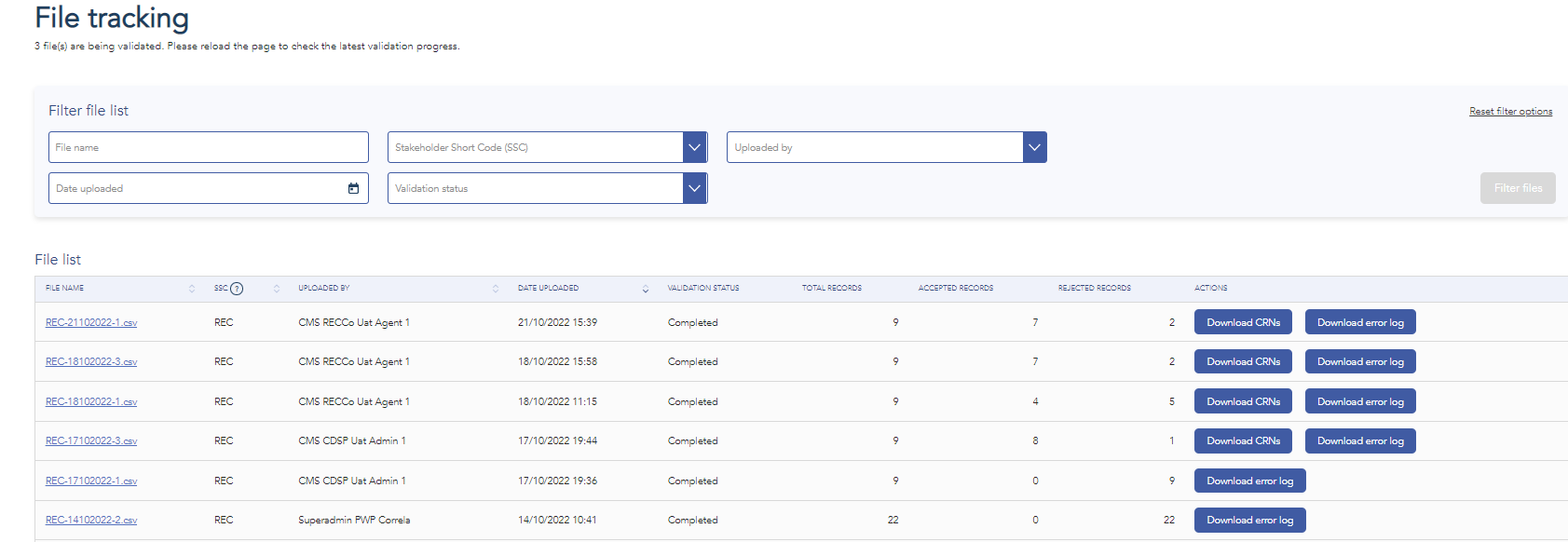 Note: the file naming convention is from a different file format and will appear differently for BCL file. An extra column will be visible which shows the name of the file that was uploaded so this can be tracked to the user’s own recordsRejected records downloaded report mock-up: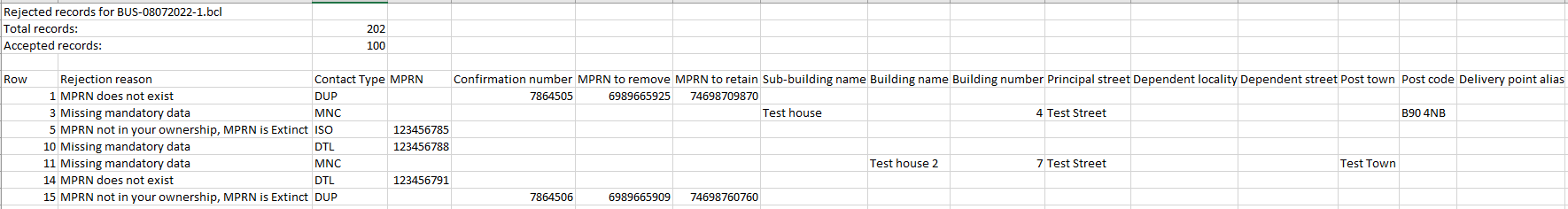 Accepted records downloaded report mock-up: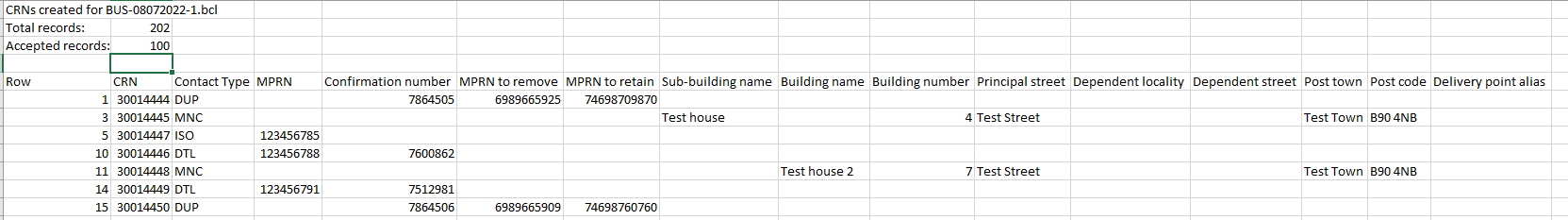 Response files and notificationsFile notification alerts – When a BCL file is uploaded via the UI a file notification alert will be triggered for the username submitted in the file. The alert will only be shown to the raising user, however everyone in the raising organisation can view the files for their organisation.  File alerts will be presented in the same location as Contact alerts, as a small bell icon in the top right corner, as shown in the screen mock-up below. When the alert is selected, they will be taken to file tracking.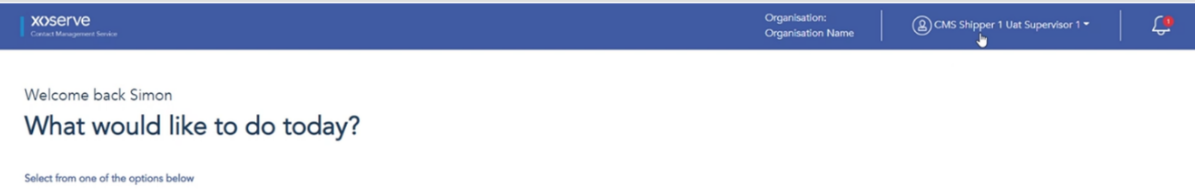 Response files – When a BCL file is uploaded via the IX, and the file itself is rejected a Bulk Contact Rejection (BCJ) file will be issued to the raising organisation via IX. The file contains the rejection reasons for the file not being accepted. This file replaces the QMJ file which is issued following QMP files being loaded to legacy CMS. The file format will remain the same as the legacy equivalent QMJ file. The rejection codes will remain the same as those for the legacy equivalent QMJ file and will be published on the CMS Rebuild web page.When the BCL file is uploaded via the IX, and the file is accepted, a Bulk Contact Response (BCR) file will be issued to the raising organisation via IX. The file contains detail of each of the accepted records and any rejected records with reason code. This file replaces the QMR file which is issued following QMP files being loaded into legacy CMS. The file format will remain the same as the legacy equivalent QMR file.See attached file formats:Contact update files - The system will send a new version of QEX file for new CMS to be named the Contact Status Change file (CSC) and a new version of the QCL file to be named the Contact Resolution File (CRF) file. The CSC file will provide an update of all open contacts which have had status changes over the last week providing the latest position. This file will be issued once a week on a Sunday.  The CRF file will provide detail of all contacts which have been resolved, providing detail on the outcome of the resolution. This file will be issued daily.These files will have the same fields, to avoid unnecessary changes to systems, as the legacy files but are renamed to avoid confusion while legacy CMS and new CMS run in tandem. They do though have some minor changes to field length in a few fields. Both files will be sent via IX.  See attached file formats:Please note maximum occurrences in response and update files have not yet been finalised, however, this will be confirmed by the CMS rebuild team following further development.There will not be a reduced email version issued for the CRF file as new CMS will in a future release expand the notification functionality to provide this detail in both emails and within the system. This functionality will be configurable to each user so they may determine how and when they are notified.  Transition: During dual running there will be two file types for raising multiple CMS Contacts:Contact types that have not moved over to the new version of CMS yet should be submitted using a “.QMP” file to the older version of CMS.Contact types that have moved over to the new version of CMS should be submitted using a “.BCL” file to the new version of CMS.The latest information of which Contact types have been moved over to the new version of CMS will be available on CMS Rebuild Product page.When all Contact types have moved over to the new version of CMS the “.QMP” file type will be decommissioned.Associated Change(s) and Title(s):XRN5556 CMS Rebuild parentTarget DSG discussion date:Any further information:NoneTarget Release:Q1 2023 Q3 2023 (targeting June 2023)Status:For approvalUser Contact Details:Organisation:CentricaCentricaUser Contact Details:Name:Oorlagh ChapmanOorlagh ChapmanUser Contact Details:Email:Oorlagh.Chapman@centrica.comOorlagh.Chapman@centrica.comUser Contact Details:Telephone:00Representation Status:rejectrejectrejectRepresentation Publication:PublishPublishPublishRepresentation Comments:There is already a file type utilising the CRF suffix with the description Capacity Referral Response. We have received this file type very infrequently (3 times since Dec 2021) and it is very small (< 1KB). However, the proposal to use CRF for the new file type Contact Resolution File would clash with the current CRF file type. Please can you clarify this clash.There is already a file type utilising the CRF suffix with the description Capacity Referral Response. We have received this file type very infrequently (3 times since Dec 2021) and it is very small (< 1KB). However, the proposal to use CRF for the new file type Contact Resolution File would clash with the current CRF file type. Please can you clarify this clash.There is already a file type utilising the CRF suffix with the description Capacity Referral Response. We have received this file type very infrequently (3 times since Dec 2021) and it is very small (< 1KB). However, the proposal to use CRF for the new file type Contact Resolution File would clash with the current CRF file type. Please can you clarify this clash.Confirm Target Release Date?rejectrejectPlease confirmXoserve Response to Organisations Comments:Thank you for highlighting this, unfortunately this was missed during our validations. 
The name is proposed to change from 'Contact Resolution Form (.CRF)' to 'Contact Resolution Responses (.CRR)' It will be updated in the change pack and reissued for approval. 
Change Status: Approve Reject Reject Reject DeferIndustry Consultation: 10 Working Days 10 Working Days 15 Working Days 15 Working Days 15 Working DaysIndustry Consultation: 20 Working Days 20 Working Days Other [Specify Here] Other [Specify Here] Other [Specify Here]Date Issued:Comms Ref(s):3148.1 VO - PO3148.1 VO - PO3148.1 VO - PO3148.1 VO - PO3148.1 VO - PONumber of Responses:22222Solution Voting: Shipper Shipper ShipperSolution Voting: National Grid Transmission National Grid Transmission National Grid TransmissionSolution Voting: Distribution Network Operator Distribution Network Operator Distribution Network OperatorSolution Voting: IGT IGT IGTSolution Voting:Rejected due to comments provided in representations. This Change Pack will be revised and reissued in April.Rejected due to comments provided in representations. This Change Pack will be revised and reissued in April.Rejected due to comments provided in representations. This Change Pack will be revised and reissued in April.Rejected due to comments provided in representations. This Change Pack will be revised and reissued in April.Rejected due to comments provided in representations. This Change Pack will be revised and reissued in April.Meeting Date:Release Date:Adhoc 30/06/2023Adhoc 30/06/2023Adhoc 30/06/2023Adhoc 30/06/2023Adhoc 30/06/2023VersionStatusDateAuthor(s)RemarksVersion 1.0Issued13.10.2022Laura Poole 